behoeften van bewoners van Bartiméus aan een sociaal netwerkOnderzoek naar het bestaande sociale netwerk en de behoeften naar een sociaal netwerk van visueel gehandicapte bewoners van Bartiméus tussen de 18 en 30 jaar oud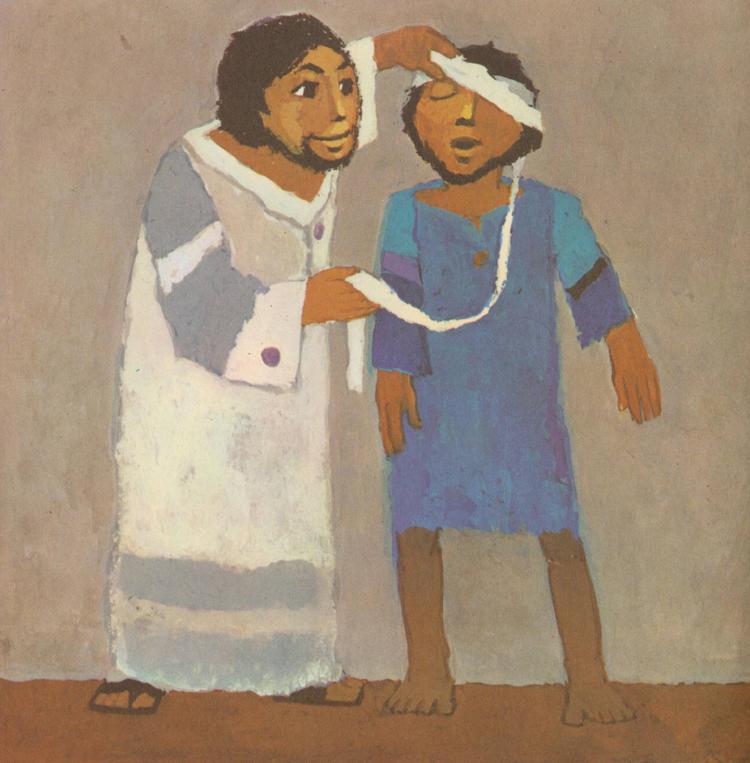 Auteur: 		Elise Epker
Begeleider: 		Dennis Karel
Eerste beoordelaar:	Boudewijn van der Veer

Opdrachtgever: 	Eljo Niemeijer
Instelling: 		Bartiméus 
Datum: 		9 mei 2016behoeften van bewoners binnen Bartiméus aan een sociaal netwerkOnderzoek naar het bestaande sociale netwerk en de behoeften naar een sociaal netwerk van visueel gehandicapte bewoners van Bartiméus tussen de 18 en 30 jaar oudNaam: 			Elise Epker
Studentnummer: 	64848
Opleiding: 		HZ University of Applied Sciences
 			Social Work 
 			Maatschappelijk Werk en Dienstverlening 


Begeleider: 		Dennis Karel 
Eerste beoordelaar:	Boudewijn van der Veer 
Opdrachtgever: 	Eljo Niemeijer
Instelling: 		Bartiméus 
Plaats: 			Vlissingen 
Datum: 		9 mei 2016Samenvatting In dit onderzoek  is onderzocht welk bestaand netwerk bewoners van Bartiméus tussen de 18  en 30 jaar oud hebben en welke behoeften deze groep bewoners heeft naar een sociaal netwerk. Als hulpverlener kun je signaleren dat iemand weinig sociale contacten heeft, maar heeft een bewoner daar eigenlijk wel behoefte aan? De onderzoeksvraag van dit onderzoek luidt als volgt:
Welke behoeften hebben slechtziende- en blinde bewoners binnen Bartiméus tussen de 18 en 30 jaar als het gaat om activering en uitbreiding van het sociale netwerk?Het doel van dit onderzoek is door middel van interviews met de bewoners van Bartiméus, onderzoeken hoe hun sociale positie op dit moment is en welke wensen hierin bestaan. Wanneer de sociale behoeften van de bewoners uit de interviews naar voren komen, kan Bartiméus hier als instelling bekijken welke rol zij kan spelen bij het in stand houden en het eventuele uitbreiden van het sociale netwerk van haar bewoners. 

Om een antwoord te geven op de onderzoeksvraag zijn acht bewoners van Bartiméus bevraagd over hun sociale netwerk en hun behoeften hierin. Hieruit is naar voren gekomen dat bewoners vooral behoefte hebben aan het aangaan van nieuwe sociale contacten met leeftijdgenoten, die hopelijk leiden tot enkele nieuwe vriendschappen. Ook zouden de bewoners graag meer uitgaansgelegenheden hebben en zouden ze graag meer activiteiten doen die speciaal zijn voor bewoners met een normaal verstandelijk vermogen of een lichte verstandelijke beperking om hier mogelijk ook nieuwe mensen te leren kennen. AbstractThis study examined which existing network Bartiméus residents have between 18 and 30 years old and what needs does this group of residents have in a social network. As a caregiver, you can indicate that someone has few social contacts, but has a resident actually needs for such a social network?The research question of this study is as follows:
What needs have visually- impaired and blind residents within Bartiméus between 18 and 30 years in terms of the social network activation and expansion?The aim of this research is through interviews with residents of Bartiméus themselves, examine how their social position is at this time and what kind of needs exist herein. When the social needs of the residents emerged from the interviews, Bartiméus can here see as an institution which part they can play in preserving and expanding of the social network of its residents.Eight residents of Bartiméus were questioned to answer the research question about their social network and their needs. It has emerged that residents especially have got the need to enter into new social contacts with peers, which will hopefully lead to some new friendships. Residents would also like more entertainment and they would like to do more activities that are specially designed for people with normal mental ability or a slight mental handicap where they may also get to know new people.VoorwoordSinds september 2016 loop ik stage als maatschappelijk werkster binnen Bartiméus. Wat mij al snel opviel, was dat hier jonge mensen wonen van mijn leeftijd die maar heel weinig sociale contacten hebben. Een onderwerp voor mijn afstudeeronderzoek was om die reden snel gekozen. Ik wilde meer weten over deze jonge mensen; met wie hebben ze eigenlijk wel contact en gaat dat contact verder dan het terrein van Bartiméus? De interviews hebben mij nog meer bewust gemaakt van de impact die een visuele beperking heeft op zulke jonge, slimme mensen. Ik heb gezien dat deze beperking maakt dat je als visueel beperkte tien keer zo hard moet knokken om een plekje te krijgen in onze maatschappij. De zaken die voor ons als goedzienden vanzelfsprekend zijn, zijn helemaal niet zo vanzelfsprekend wanneer je een visuele beperking hebt. Elke handeling kost meer energie en je bent enorm afhankelijk van anderen in het dagelijks leven. 

Ik heb nu van 8 jongeren van rond mijn eigen leeftijd mogen horen hoe hun situatie is, wat hun wensen zijn met betrekking tot hun sociale netwerk. Ik hoop van harte dat dit onderzoek een basis mag vormen en dat ik wellicht nog verder kan gaan in dit proces en kan meedenken in het vormgeven van activiteiten die ertoe bijdragen dat deze mensen nieuwe mensen zullen leren kennen. ovendien hoop ik dat anderen hen mogen leren kennen, want wat kan je veel leren van al deze 8 jonge mensen. Allemaal hebben ze een doorzettingsvermogen waar je u tegen zegt. Een visuele beperking is écht enorm ingrijpend, maar ondanks de tegenslagen die ze tegenkomen gaan ze door en maken ze er allemaal het beste van. 

Ik heb enorm veel respect voor hen allemaal en ik wil in dit voorwoord dan ook vooral de respondenten bedanken voor hun medewerking. Bedankt voor jullie openheid, eerlijkheid en jullie gepaste kritische blik. Daarnaast wil ik ook graag nog mijn stagebegeleidster bedanken voor haar feedback en ondersteuning tijdens het proces van dit onderzoeksverslag. 

Elise Epker 
Utrecht, 1 mei 20161. Inleiding In het kader van het afstuderen aan de opleiding Social Work, richting Maatschappelijk Werk en Dienstverlening zal een afstudeeronderzoek gedaan worden. Dit onderzoek zal worden uitgevoerd bij Bartiméus te Zeist. Bartiméus is een instelling met meerdere locaties in Nederland waar blinden en slechtzienden terecht kunnen met diverse hulpvragen op het gebied van werken, mobiliteit, onderwijs en ook wonen. De locaties Doorn, Ermelo en Zeist bieden interne woonplaatsen aan verschillende doelgroepen binnen de slechtzienden en blinden. Op de locatie Zeist wonen voornamelijk jongeren en jongvolwassenen met een matige- tot licht verstandelijke beperking. Vrijwel alle jongeren die wonen bij Bartiméus, volgen hier ook speciaal onderwijs of maken gebruik van dagbesteding. Er bestaat een groep jongeren die maandag tot vrijdag verblijven bij Bartiméus en in de weekenden naar huis of naar familie gaan, maar er bestaat ook een groep die vrijwel altijd op de woning verblijft. Uit deze groep zijn er ook bewoners die daarnaast weinig sociale activiteiten ondernemen of op een andere manier sociaal contact hebben met familie, vrienden of vrijwilligers. De vraag die nu vanuit Bartiméus wordt gesteld is welk bestaand netwerk zij nu hebben en welke behoeften bewoners nou eigenlijk hebben aan een sociaal netwerk. Wat voor de één een beperkt netwerk wordt gevonden, hoeft niet de ervaring te zijn van de betreffende persoon. Er is namelijk uit onderzoek  gebleken dat het voor mensen met een visuele beperking meer energie kost om een sociaal netwerk aan te gaan en te onderhouden en dat deze groep mensen om die reden gemiddeld genomen een minder groot netwerk hebben dan ziende mensen. (Kef, 2006) Bartiméus wil binnen de intramurale setting eraan bijdragen dat de bewoners op verschillende levensgebieden zich zo veel mogelijk zelfstandig kunnen ontwikkelen.  Met de ingang van de WMO en de opkomst van de participatiesamenleving, wordt er van iedere burger meer zelfredzaamheid en initiatief tot het verhelpen van de eigen hulpvragen verwacht. Het is de vraag in hoeverre mensen met een beperking beschikken over zelfredzaamheid en eigen kracht  om hun eigen problemen op te lossen. Ook is het de vraag of  zij voldoende sociaal netwerk hebben om zich te kunnen redden in de huidige participatiesamenleving, waarin men meer verantwoordelijkheid draagt over het eigen leven. Er kan een probleem liggen bij de bewoners van de instelling indien er wordt geconstateerd dat zij onvoldoende sociaal netwerk hebben en dit als een gemis ervaren. Het hebben van een ondersteunend en betrouwbaar sociaal netwerk vormt namelijk de basis voor een ervaren gevoel van veiligheid en het ervaren van geluk. Er zijn dus al verschillende onderzoeken gedaan binnen deze doelgroep, maar deze geven nog geen eenduidig antwoord op de onderzoeksvraag. Het doel van dit onderzoek is door middel van interviews met de bewoners van Bartiméus  onderzoeken hoe hun sociale positie op dit moment is en welke wensen hierin bestaan. Bartiméus kan als instelling vervolgens nagaan welke rol zij speelt bij het in stand houden en activeren van het sociale netwerk van haar bewoners. De onderzoeksvraag van dit onderzoek luidt als volgt: 
Welke behoeften hebben slechtziende- en blinde bewoners binnen Bartiméus tussen de 18 en 30 jaar als het gaat om activering en uitbreiding van het sociale netwerk?Om antwoord te kunnen geven op de onderzoeksvraag, zijn er drie deelvragen opgesteld. Hoe wordt het sociale netwerk van bewoners van Bartiméus op dit moment ervaren? Welke wensen bestaan er met betrekking tot het hebben van sociaal contact met verschillende partijen? Op welke manier kan het netwerk van bewoners van Bartiméus vergroot worden? 
In hoofdstuk twee worden de begrippen omschreven die zullen worden gebruikt om dit onderzoek te ondersteunen. Vervolgens wordt in hoofdstuk drie in de methode omschreven op welke manier het onderzoek uitgevoerd gaat worden en waar bepaalde keuzes op gebaseerd worden. In de laatste paragraaf van hoofdstuk drie wordt ook een tijdpad toegevoegd, waarin alle stappen van het onderzoeksproces in chronologische volgorde in een overzicht worden gezet. Na dit hoofdstuk volgt hoofdstuk vier, waarin het verloop van het veldwerk en de resultaten uit het onderzoek zijn omschreven. In hoofdstuk vijf, de discussie, worden vervolgens de resultaten naast de theorie gelegd en worden er vergelijkingen gedaan. Hierna volgt hoofdstuk zes met de conclusies uit dit onderzoek en de aanbevelingen. In hoofdstuk zeven wordt geëvalueerd op het onderzoeksproces, het onderzoeksresultaat en wordt het onderzoeksgedrag besproken. Na dit hoofdstuk volgt de bibliografie met hierin alle gebruikte bronnen. In bijlage één staat het feedbackformulier van de opdrachtgever. Tot slot zijn in bijlage twee en drie nog een leeg interviewformulier en een transcript van een interview toegevoegd. 2. Theoretisch kaderIn het theoretisch kader worden verschillende begrippen uitgewerkt en toegelicht die van belang zijn bij het onderzoek. Deze begrippen vormen samen de kern van de benodigde informatie die samen met de resultaten uit de interviews zal leiden tot beantwoording van de hoofdvraag. 2.1 Landelijke ontwikkelingen Er zijn verschillende landelijke ontwikkelingen die van invloed zijn op het leven van visueel beperkten. De Wet maatschappelijke ondersteuning is er  hier een van. Deze wet werd in 2007 ingevoerd en in 2015 aangepast. Hieronder zal worden omschreven op welke wijze de WMO 2015 een rol speelt in dit onderzoek. Samengaand met de invoering van de WMO 2015 is de opkomst van een participatiesamenleving. Ook van deze landelijke ontwikkeling zal worden toegelicht van welke invloed deze is op de doelgroep binnen dit onderzoek:visueel beperkten. Tot slot wordt nog de Wet Langdurige Zorg toegelicht. Visueel beperkten kunnen met de WLZ in aanmerking komen om te wonen bij Bartiméus. 
 2.1.1 Wet maatschappelijke ondersteuning (WMO) Wat is de WMO 
In de jaren ’90 heeft er een omslag in zorgperspectief plaatsgevonden; mensen met een psychische aandoening, ouderen en gehandicapten kunnen het beste zo lang mogelijk in de eigen leefsituatie blijven. Dit houdt in dat deze groepen mensen zo lang mogelijk thuis blijven wonen en zo veel mogelijk hulp en zorg ontvangen binnen hun eigen omgeving.  Als eerste moet er gekeken worden of er zorg aangeboden kan worden vanuit de directe omgeving, zoals mantelzorg. Als dit niet kan, wordt er aanspraak gedaan op de vaak langdurige en blijvende hulp vanuit de WMO. De zorg wordt afgestemd op de individuele behoefte van de cliënt en zijn/haar mogelijkheden. Gevolgen van de WMO voor de doelgroep 
De WMO is gericht op individuen en groepen mensen waarbij het niet meer lukt om alleen óf met behulp van de omgeving zich te redden in het dagelijks leven en thuis te blijven wonen. Er is sprake van onvoldoende zelfredzaamheid. Ook is de WMO voor mensen die niet goed kunnen mee doen in de samenleving en hierbij hulp nodig hebben om toch te kunnen ‘participeren’.   

Sinds 1 januari 2015 zijn gemeenten verantwoordelijk voor de ondersteuning van mensen met een handicap. Dit geldt dus ook voor mensen met een visuele beperking. Iemand van de gemeente gaat met de betreffende persoon in gesprek en gaat bekijken welke zorg en ondersteuning gewenst is. Hierbij wordt gekeken wat iemand nog zelf kan en op welke manier de sociale  omgeving en gemeente hier een rol in (gaan) spelen. Omdat niet iedere gemeente ambtenaar beschikt over deskundigheid over visuele- en verstandelijke beperkingen, kan Bartiméus hierin een informerende, adviserende en ondersteunende rol hebben. In de revaliderende behandeling wordt er vanuit Bartiméus gericht op behoud en bevordering van de zelfstandigheid en zelfredzaamheid van de cliënt, zo veel mogelijk in de eigen woon-, werk- en sociale omgeving. In het kader van de WMO biedt Bartiméus begeleiding en dagbesteding aan mensen met een visuele beperking. In de nieuwe WMO 2015 staat ‘maatwerkvoorziening’ centraal. Dit houdt in dat de gemeente per situatie bekijkt wat iemand zelf kan, wat de directe omgeving van de betreffende persoon kan betekenen en op welke gebieden er aanvullende hulp gewenst is door bijvoorbeeld mantelzorg en vrijwilligers. Elke situatie of persoon vereist dus maatwerk door gemeenten.  Het kan zo zijn dat jongvolwassenen met een visuele beperking niet meer thuis blijven wonen, omdat zij specialistische zorg nodig hebben die gericht is op het leren omgaan met de handicap en het leren zo zelfstandig mogelijk te kunnen leven. Begeleiders van Bartiméus hebben kennis van visuele- en verstandelijke beperkingen en kunnen het functioneren van bewoners op die manier ondersteunen. Hierbij wordt rekening gehouden met wat iemand wel/niet kan zien en wordt gebruik gemaakt van voel- en hoorbare informatie om te communiceren met bewoners. Bartiméus biedt woonvoorzieningen in Doorn, Driebergen, Ermelo en Zeist.  Wanneer een jongvolwassene niet meer thuis woont, kan dit betekenen dat er door de afstand van de oorspronkelijke thuissituatie in mindere mate aanspraak gedaan kan worden op het sociale netwerk voor ondersteuning. Bartiméus heeft een eigen vrijwilligerscentrale waar bewoners met uiteenlopende hulpvragen gebruik van kunnen maken. 
2.1.2 Participatiesamenleving De WMO en de participatiesamenleving zijn eigenlijk in één adem te noemen. Het maatschappelijke doel van de WMO is meedoen, oftewel participeren. De gemeente heeft de verantwoordelijkheid om burgers te ondersteunen, maar wel pas nadat er is bekeken of het mensen niet lukt om zelf óf met behulp van sociale omgeving mee te doen in de maatschappij. In tijden van de verzorgingsstaat was het doel van de overheid nog het welzijn van haar burgers te bevorderen. Nu, in een participatiesamenleving, is het doel van de overheid ‘meedoen’ of ‘participeren’. Momenteel vindt er een overgang plaats van een verzorgingsstaat naar een participatiesamenleving. Dit zogenoemde transitieproces wordt door de overheid ook wel ‘de kanteling’ genoemd. In de participatiesamenleving zullen veel maatschappelijke- en zorgtaken van de overheid worden overgedragen aan de burgers zelf. Van burgers wordt verwacht zelfredzaam te zijn, eigen initiatief te tonen en pas bij de gemeente aan te kloppen wanneer de hulpvraag echt niet zelf of met behulp van omgeving opgelost kan worden. Niet iedere burger beschikt over voldoende eigen zelfredzaamheid. Dit is bijvoorbeeld het geval wanneer iemand een fysieke, psychische  of cognitieve beperking heeft. Binnen de participatiesamenleving wordt er daarom een groot beroep gedaan op mantelzorgers;  familie of mensen uit de directe omgeving van de hulpbehoevende, die dan een stukje van deze ontbrekende zelfredzaamheid voor hun rekening nemen. Dit betekent wel een stuk taakverzwaring voor de mantelzorgers. In deze tijd is het dus erg belangrijk dat de zorgsector bijdraagt aan goede begeleiding en informatievoorziening voor de mantelzorger. 
2.1.3 Wet langdurige zorg (WLZ)Op 1 januari 2015 is de Wet langdurige zorg (WLZ) ingevoerd. Deze wet vervangt de Algemene Wet Bijzondere Ziektekosten (AWBZ). De WLZ is bedoeld voor mensen die de hele dag intensieve zorg nodig hebben, bijvoorbeeld mensen met een ernstige verstandelijke of lichamelijke beperking. 
Bij zorg vanuit de WLZ kan het gaan om zorg met verblijf in een instelling, zoals zorg met verblijf in verpleeghuis of een woonvorm in de gehandicaptenzorg. Een WLZ- indicatie wordt afgegeven door het Centrum Indicatiestelling Zorg (CIZ). Deze indicatie wordt alleen afgegeven wanneer iemand blijvend zorg nodig heeft, er sprake is van 24- uurs zorg in de nabijheid en er geen andere oplossing is. 
Het wonen bij Bartiméus is bedoeld voor mensen met een visuele en eventuele verstandelijke beperking,  die langdurige intensieve zorg en/ of toezicht nodig hebben. In de WLZ ligt vastgesteld wie voor deze zorg in aanmerking komt en wat er vergoed wordt. Wanneer iemand een WLZ indicatie krijgt, wordt door het CIZ een zorgprofiel vastgesteld waarin de aard, inhoud en omvang van de benodigde zorg worden omschreven. Er zijn verschillende zorgprofielen binnen zeven sectoren. Wanneer iemand een zorgprofiel krijgt toegewezen binnen de Sector Zintuiglijk gehandicapt, auditief en communicatief (ZGaud) of Sector Zintuiglijk gehandicapt, visueel (ZGvis), kan iemand in aanmerking komen voor de zorg bij Bartiméus. Ook iemand met een zorgprofiel binnen de sector Verstandelijk Gehandicapt (VG) of sector Verpleging en verzorging (V&V) kan in aanmerking komen, mits er sprake is van een ernstige visuele beperking. 2.2 Blinden en slechtziendenBlindheid & Slechtziendheid Volgens de World Health Organisation zijn er wereldwijd zo’n 285 miljoen mensen visueel gehandicapt. Zo’n 39 miljoen mensen zijn hiervan blind, de overige 246 miljoen is slechtziend.  In Nederland zijn er momenteel zo’n 350.000 mensen slechtziend of blind. De WHO heeft deze getallen gebaseerd op criteria uit de International Classification of Diseases (ICD-10). ICD hanteert bepaalde criteria om een indeling te kunnen maken tussen normaal ziend, slechtziend en blind. Er zijn echter veel invloeden die het visueel functioneren beïnvloeden van moment tot moment. Bijvoorbeeld vermoeidheid, een verhoogde oogdruk of een oogontsteking hebben allen invloed op iemands visueel functioneren. Daarnaast heeft ook lichtinval grote invloed op iemands zicht. Deze mogelijke schommelingen in het visueel functioneren van een slechtziende, kunnen ervoor zorgen dat hij op het ene moment in een bepaalde situatie veel beter zicht heeft dan in een vergelijkbare situatie op een ander moment. (Kef, 2005) Dit kan mogelijk onbegrip en verwarring opwekken bij mensen in de omgeving van de slechtziende. Voor zienden zou het moeilijk voor te stellen kunnen zijn dat een slechtziende op het ene moment een hagelslagje ziet liggen op tafel en op een ander moment niet ziet wie er voor hem staat. Tot slot zijn ook persoonlijke kenmerken van belang; Hoe gaat de persoon om met de visuele handicap en hoe is hij hierop ingesteld? Wil iemand er het beste van maken en verzorgt hij zijn ogen op de gewenste wijze? Slechtziendheid en blindheid an sich geven dus niet direct weer wat de handicap inhoudt. (Kef, 2005)Gevolgen van een visuele beperking 
De gevolgen van een visuele beperking en de invloed hiervan op iemands leven, is eigenlijk niet in een paragraaf te omschrijven. Zoals genoemd is niet elke visuele handicap hetzelfde en wordt deze door persoonlijke- en omgevingsfactoren door ieder verschillend ervaren. In verschillende onderzoeken kwamen de aspecten mobiliteit, communicatie en tussenmenselijke interacties en relaties naar voren als zijnde mogelijke obstakels in het dagelijks leven van blinden en slechtzienden. Deze aspecten zullen dan ook nader worden toegelicht. 
MobiliteitMobiliteit houdt in ‘het vermogen om zich veilig en doelgericht door de omgeving te bewegen’. Om een omgeving te verkennen is beweging en exploratie nodig. Met het ontbreken van de visuele informatie, is dit voor een visueel beperkte een moeilijke opgave. Het kan beangstigend zijn om in nieuwe ruimten en omgevingen te komen, waardoor de visuele beperking een negatieve invloed  kan hebben op de ervaren bewegingsvrijheid. Een gevolg kan zijn dat de slechtziende of blinde hierdoor niet meer zelfstandig naar buiten durft te gaan en afhankelijk wordt van anderen als het gaat om activiteiten en ontmoetingen buitenshuis. Een verminderde mobiliteit kan op deze manier dus ook leiden tot verminderde autonomie. CommunicatieEen visuele beperking brengt ook problemen met zich mee in de communicatie. Naast verbale communicatie, is er ook een groot deel van onze communicatie non- verbaal. Omdat deze visuele informatie blinden en slechtzienden ontgaat, kunnen er misverstanden optreden. Zo gaan knipogen, oogcontact, gebaren, lichaamshoudingen en gezichtsuitdrukkingen allemaal aan hen voorbij. Het kan erg lastig zijn om gedrag gebaseerd op verbale informatie op de juiste manier te interpreteren en op die manier contact te maken met anderen. 
Daarnaast leidt een visuele beperking er ook toe dat het onmogelijk is imitatiegedrag te vertonen. Er bij horen door je aan te passen aan bepaalde groepsnormen, zoals kleding en andere uiterlijke kenmerken, wordt ook erg moeilijk wanneer deze visuele informatie ontbreekt. Op deze manier wordt het lastiger voor een visueel beperkte om zich aan te passen aan bepaalde groepsnormen. (Kef, 2005)Tussenmenselijke interacties en relaties Uit onderzoek van Kef blijkt dat de netwerken van jongeren met een visuele beperking kleiner zijn dan die van jongeren die normaal visueel functioneren. Ook werd genoemd dat de ervaren steun van familie en vrienden belangrijker is dan voor ziende jongeren. De respondenten uit het betreffende onderzoek gaven aan meer contact met leeftijdgenoten te willen. Hierbij had één op de vier vrienden van een slechtziende of blinde respondent óók een visuele beperking. Tot slot werd het belang genoemd van omgang met lotgenoten, die elkaar kunnen steunen en erkenning kunnen bieden bij de visuele beperking. (Kef, 2005) Opvallend is wel dat blinde en slechtziende jongeren in interviews vaak aangeven dat het aangaan en onderhouden van contact hen veel energie kost en dat hun verminderde mobiliteit het contact ook lastig maakt. Wellicht dat om die redenen het vriendennetwerk van visueel beperkten kleiner is dan bij normaal ziende jongeren. (Kef, 2006)
Uit een diepte- casestudy kwam naar voren dat het voor een visueel beperkte vooral van belang is dat vrienden de visuele handicap begrijpen, hiermee weten om te gaan en deze accepteren. Een deel van de jongeren die visueel beperkt is geeft aan dat het onderhouden van vriendschappen ook lastig is, aangezien de visuele beperking maakt dat er met een aantal sociale activiteiten niet meegedaan kan worden, zoals sporten en films kijken. Ook is het moeilijk vrienden te vinden bij een afspraak en vormt de oriëntatie op nieuwe plekken een probleem. (Kef, 2006) 2.3 Licht verstandelijk beperkten Kenmerken licht verstandelijke beperking
In de DSM wordt met een licht verstandelijke beperking bedoeld dat iemand die een intelligentie quotiënt (IQ) tussen de 50 en 70 heeft. Dit gaat samen met beperkingen in het sociale aanpassingsvermogen. Iemand met een IQ tussen de 70 en 80/85 wordt zwakbegaafd genoemd.  Dit probleem met sociale aanpassing houdt in dat er een verstoring is in de verhouding tussen de betreffende persoon met een licht verstandelijke beperking en diens sociale context. Voor iemand met een lvb is het moeilijk om zich in situaties met verschillende sociale contacten te handhaven. Dit hoeft zich niet per se te uiten in een zichtbare angst, maar er kan in sociale situaties zeer onveilig gevoel ervaren worden. Voorbeelden van bijkomende angsten zijn seperatieangst, sociale angst en controleverlies. Het is voor iemand met lvb moeilijk om een juiste houding te hebben en reactie  te tonen in sociale situaties. Naast dit probleem in de sociale aanpassing is er nog een duidelijk kenmerk voor lvb’ers, namelijk een afwijking in de persoonswaarneming. Hiermee wordt bedoeld dat bedoelingen van een ander verkeerd of vijandig kunnen worden opgevat, zonder dat hier een reden voor is. Gevolgen van een licht verstandelijke beperking 
De kans om lvb’ers en hun cognitieve vermogen en sociaal emotioneel functioneren te onder- of overschatten is erg hoog. Het grootste deel van lvb’ers weet zich goed te redden in de maatschappij en heeft geen professionele begeleiding nodig. Er zijn echter ook licht verstandelijk beperkten die wel problemen ondervinden naast hun beneden gemiddeld IQ en problemen in sociaal aanpassingsgedrag. Binnen de groep lvb’ers is een enorme diversiteit te zien aan cognitieve vermogens en het niveau van sociaal- emotioneel functioneren. Om deze reden is het van groot belang dat bij de diagnostiek de cognitieve sterke en zwakke kanten in kaart gebracht worden en bij elk individu bekeken op welk niveau hij op verschillende aspecten functioneert, zodat onder- en overschatting van de betreffende persoon wordt voorkomen. Binnen Bartiméus wonen ook slechtziende- blinde jongeren die niet alleen een visuele beperking hebben, maar daarnaast ook een verstandelijke beperking hebben. Uit onderzoek van Klik blijkt dat een betrouwbaar en steunend sociaal netwerk enorm belangrijk zijn voor het ervaren van veiligheid en geluk. Ondanks de zorg en ondersteuning van hulpverleners die hierbij wordt geboden, hebben veel verstandelijk beperkten toch een beperkt sociaal netwerk. Voor veel cliënten blijkt het contact met ouders, broers/zussen en hulpverleners het belangrijkste contact. Het contact met hulpverleners is echter vanuit een betaalde basis en vrijwel elke hulpverlener is maar voor korte- of langere tijd in de cliënt zijn leven. Hoewel cliënten hun medebewoners dagelijks zien, geeft dit geen garantie voor een onderlinge vriendschap of hechte relatie. Uiteindelijk hebben ze er niet voor gekozen om met elkaar te wonen. 2.4 Sociale participatie & NetwerkversterkingBelang van sociaal contact
Uit onderzoek blijkt dat sociale contacten een positieve invloed hebben op het algemeen welbevinden, zelfvertrouwen, zelfbeeld, prestaties op school, meningen en kansen op de arbeidsmarkt. Daarnaast vormt een ondersteunend en betrouwbaar sociaal netwerk de basis voor een ervaren gevoel van veiligheid en geluk. In 1943 ontwikkelde Abraham Maslow de hiërarchie van behoeften. Maslow ziet elk mens als een uniek, gemotiveerd individu. Om als individu een gezonde persoonlijkheid te kunnen ontwikkelen zijn er een aantal menselijke basisbehoeften die bevredigd moeten worden. De piramide van basisbehoeften begint onderaan. Om bovenaan te komen, moeten alle voorgaande behoeften vervuld worden. Belongingness and love needs  is de derde trede in de behoeftenpiramide van Maslow. Elk mens heeft sociaal contact, vriendschappen en relaties met anderen nodig om tot verdere ontwikkeling te komen van de persoonlijkheid. Worden deze behoeften niet bevredigd, dan kan een mens niet komen tot het ontwikkelen van een gezonde persoonlijkheid door middel van zelfactualisatie. 

Sociale participatie 
Sociale participatie kan worden omschreven als “Het actief kunnen deelnemen aan de samenleving door activiteiten te ondernemen met vrienden/ leeftijdsgenoten, op het werk/onderwijs, tijdens vrijetijdsbesteding et cetera”.  Uit onderzoek blijkt dat 60% van de schoolgaande visueel beperkten in Nederland regulier onderwijs volgen. Hierdoor krijgen visueel beperkten de mogelijkheid om sociale contacten aan te gaan en wellicht vriendschappen op te bouwen met ziende leeftijdsgenoten. Ook kwam uit dit onderzoek naar voren dat sociale participatie van visueel beperkten in regulier onderwijs zeker mogelijk is, maar dat hierbij wel van belang is dat docenten zich bewust worden van de gevolgen die de visuele handicap met zich meebrengt. Ook is het hierbij bijvoorbeeld belangrijk dat docenten op de juiste wijze worden geschoold en leren op welke manier zij visueel beperkte scholieren kennis kunnen overbrengen. 

In onze maatschappij  verwerft iedereen door bepaald gedrag een positie waar hij/zij zich tevreden bij voelt. Deze positie is van belang om sociaal te kunnen participeren en wordt bepaald door verschillende factoren, zoals sociale relaties, omgeving, werk en opleiding. Voor mensen met een visuele beperking speelt ook dit een rol bij het vinden en bepalen van een maatschappelijke positie. Dit kan een probleem opleveren door bijvoorbeeld stereotypering in de maatschappij; wanneer een visueel beperkte door de samenleving het label ‘gehandicapt’ krijgt en op basis daarvan wordt ingedeeld.  Netwerkvergroting
Netwerkvergroting kan plaatsvinden door het bestaande netwerk in kaart te brengen en te bekijken waar mogelijke steunbronnen zitten. Ook kan netwerkvergroting plaatsvinden door op zoek te gaan naar andere vormen van sociale ondersteuning van het netwerk, zoals mantelzorg en vrijwilligers. Als eerste moet er gekeken worden naar het bestaande sociale netwerk. Indien hieruit weinig steun voortkomt, kunnen de leden van het netwerk hierop aangesproken worden en geactiveerd worden. Er wordt in dit geval eigenlijk gesproken van netwerkversterking. Smit en Gennep (2002) hebben voor de uitvoering van deze netwerkversterking 5 fasen benoemd. De eerste fase is Reanimeren: het ‘wakker schudden’ van bestaande contacten.  Fase twee wordt het  Activeren genoemd: bekijken op welke wijze het netwerk steun en hulp kan bieden aan de cliënt en ervoor zorgen dat het netwerk deze steun/hulp gaat inzetten. Hierna volgt in fase drie het  Deblokkeren: mogelijke verstoringen binnen het netwerk door bijvoorbeeld ruzies, de lucht klaren en het contact tussen het netwerk en cliënt herstellen. Fase vier bestaat uit het  Intensiveren: het verdiepen in de relaties met het netwerk en deze versterken. Tot slot volgt het Onderhouden in fase vijf: het onderhouden van relaties zodat deze blijvende steun bieden. 

Netwerkvergroting kan plaatsvinden wanneer een visueel beperkte deelneemt aan het programma ‘Mentorsupport’. Dit programma komt voort uit het onderzoeksproject ‘de weg naar sociale participatie’, gestart door onderzoekers vanuit de Vrije Universiteit van Amsterdam. Met mentorsupport wordt een visueel beperkte jongere tussen de 15- 22 jaar oud gekoppeld aan een zogenoemde mentor. Met deze mentor onderneemt de jongere elke maand een vernieuwende, leuke en zelfgekozen activiteit. Daarnaast hebben mentor en jongere elke week contact via telefoon of social media. Het doel is de sociale participatie te vergroten en hier worden de activiteiten dan ook op gebaseerd. Voorafgaand aan het programma zal de jongere doelen opstellen binnen de domeinen werk en school, vrijetijdsbesteding en sociale relaties. Voorbeelden van activiteiten zijn: samen naar een verjaardagsfeest gaan van een vriend van de mentor, een museum bezoeken of naar een voetbalwedstrijd gaan. De mentor dient als rolmodel voor de jongere, hij biedt de jongere een luisterend oor en draagt bij aan een mooie, leerzame en fijne tijd met de visueel beperkte jongere. Mentorsupport is ontstaan uit een onderzoek waaraan 700 jonge visueel beperkten hebben meegedaan. Uit dit onderzoek kwam naar voren dat binnen deze groep de behoefte bestaat om hun netwerk te vergroten en meer activiteiten te ondernemen buitenshuis. Mentorsupport is ook nog in de onderzoeksfase. Om te onderzoeken welke resultaten dit programma oplevert worden er 3 interviews met de deelnemende jongeren gehouden; 1 na een half jaar, 1 na afloop van het programma (na 1 jaar) en 1 een half jaar na afloop van het programma.  Met mentorsupport wordt er aandacht gegeven aan de behoeften van visueel beperkte jongeren en wordt er ingespeeld op de sociale participatie van deze doelgroep. Het onderzoek is zoals gezegd dus nog niet afgerond en er zijn nog geen resultaten bekend, maar dit programma laat zeker zien dat er aandacht is voor deze problematiek en dat hiermee ingespeeld wordt op de netwerkvergroting van visueel beperkte jongeren. Tot slot wordt er vanuit Bartiméus actief gewerkt met een vrijwilligerscentrale. Deze centrale is altijd op zoek naar vrijwilligers. Bij het oproepen van vrijwilligers wordt ook rekening gehouden met de specifieke behoeften vanuit bewoners van Bartiméus. Zo staan er op dit moment vacatures op de website voor vrijwilligers met muzikaal talent, zodat deze samen met bewoners muziek kunnen maken of hen kennis kan laten maken met muziek. Ook wordt er gezocht naar een chauffeur, die de bewoners naar verschillende activiteiten kan brengen. Daarnaast wordt er gezocht naar ‘maatjes’ die samen met een bewoner activiteiten kunnen gaan doen.  De vrijwilligerscentrale van Bartiméus speelt er dus direct én indirect op in dat er sociale participatie en netwerkvergroting plaatsvindt bij haar bewoners. 
2.5 Uitgangspunten voor het onderzoekMet de literatuurverkenning is een basis gelegd voor het onderzoek naar het bestaande sociale netwerk en de behoeften hierin van visueel beperkte jongeren. Vanuit de literatuur zijn verschillende bevindingen gedaan die van invloed zijn op het veldwerk. Hieronder zullen de belangrijkste uitgangspunten uit het theoretisch kader benoemd worden, welke ingezet zullen worden in het verdere onderzoek. Landelijke ontwikkelingen 
Met ingang van de WMO wordt er van burgers gevraagd eerst te bekijken of het eigen sociale netwerk iets kan betekenen in het beantwoorden van zorg- en hulpvragen, voordat overheid of andere zorginstanties hier over aangesproken mogen worden. Door de WMO is er meer vraag naar vrijwilligers en mantelzorgers ontstaan. Voor dit onderzoek is dit van belang, omdat dit betekent dat visueel beperkten niet meer alle zorg vergoed krijgen en meer aanspraak moeten doen op hun eigen sociale netwerk. De vraag hierbij is of hun sociale netwerk toereikend is en in hoeverre het bestaande netwerk dergelijke hulp kan bieden. Ook zal uit de interviews naar voren komen welke invloed de WMO heeft op de respondenten en of zij wel genoeg sociale achterban hebben om de zorg en hulp te bieden die nu niet meer wordt vergoed door de overheid. 

Binnen de participatiesamenleving wordt van burgers verwacht dat ze meedoen, zelfredzaam zijn en eigen initiatief tonen om hun hulpvragen op te lossen. Het is de vraag of dit wel mogelijk is voor mensen met een beperking, zoals visueel beperkte jongvolwassenen. In een participatiesamenleving wordt een groot beroep gedaan op vrijwilligers en mantelzorgers. Maken zij ook een deel uit van het netwerk van de visueel beperkte respondentgroep en hebben zij wel behoefte aan dergelijke hulp? Hoe is het om met je hulpvragen aan te kloppen bij je eigen netwerk in plaats van de hulpvraag neer te leggen bij de overheid en zorginstanties? Blinden & Slechtzienden 
Vooral de gevolgen van blindheid- en slechtziendheid zijn van belang in bij het verdere veldwerk van dit onderzoek. Uit de literatuurstudie kwam naar voren dat een visuele handicap zorgt voor verminderde mobiliteit en minder goede communicatiemogelijkheden, door het gemis aan non- verbale informatie. Deze gevolgen dragen er beide aan bij dat visueel beperkten minder gemakkelijk contacten aangaan en onderhouden met hun sociale omgeving. Door deze moeilijkheid kan het zo zijn dat er een beperkt sociaal netwerk is. De vraag hierbij is welke behoeften de visueel beperkten hebben aan een sociaal netwerk en op welke wijze de verminderde mobiliteit en minder goede communicatiemogelijkheden hier invloed op hebben. Uit onderzoek blijkt namelijk ook dat het onderhouden van sociale contacten hen meer energie kost en om die reden door visueel beperkten wordt geaccepteerd dat zij een minder groot sociaal netwerk hebben dan ziende leeftijdgenoten. Licht verstandelijk beperkten 
Mensen met een licht verstandelijke beperking hebben naast een lager dan gemiddeld IQ ook problemen in hun sociale leven. Het is voor lvb’ers vaak lastiger in te schatten hoe zij zich moeten gedragen en hoe te reageren in verschillende sociale situaties. Ook kunnen ze geen goede inschatting maken van de slechte of juist goede bedoelingen van een ander. Door de diversiteit binnen de lvg groep, kunnen mensen met een licht verstandelijke beperking vaak onder- of overschat worden in hun cognitieve en sociaal- emotionele vermogens. Lvb’ers die binnen een instelling wonen hebben voornamelijk contact met ouders, broers & zussen en betrokken hulpverleners. Ook blijkt dat het dagelijkse contact met medebewoners niet per definitie vriendschappen oplevert. Sociale participatie & netwerkvergroting 
Uit onderzoek blijkt dat ieder mens de behoefte heeft aan sociaal contact met andere mensen. Sociaal contact en sociale participatie dragen bij aan en algemeen welbevinden en meer zelfvertrouwen en het vormt een buffer tegen eenzaamheid en depressie. Op welke wijze komt dit tot uiting bij de respondenten? Hebben zij een sociaal netwerk en welke betekenis heeft dit voor hen?  Daarnaast zijn netwerkvergroting en sociale participatie van belang wanneer de respondent behoefte heeft aan een groter of intensiever sociaal netwerk. Onderneemt hij dan zelf stappen om zijn netwerk te vergroten, door bijvoorbeeld gebruik te maken van vrijwilligers of is er wel een behoefte, maar wordt hier verder niet op geanticipeerd door de respondent? 
3. Methode In het hoofdstuk methode wordt toegelicht voor welke onderzoeksopzet er wordt gekozen om de onderzoeksvraag te kunnen beantwoorden. Hierbij worden verschillende keuzes verantwoord, zoals de onderzoeksstrategie, dataverzamelingsmethode en wijze van steekproef. Daarnaast wordt er ingegaan op de populatie, onderzoekseenheden en respondenten en wordt toegelicht van welke onderzoeksinstrumenten gebruik wordt gemaakt. Daarna wordt er uitgelegd op welke wijze de data analyse plaatsvindt en op welke wijze de betrouwbaarheid, validiteit en bruikbaarheid worden gewaarborgd. Tot slot volgt nog een tijdspad van het gehele onderzoek. 3.1 Onderzoeksstrategie 
De onderzoeksvraag zal beantwoord worden door middel van kwalitatief onderzoek. Er wordt een kleinschalig onderzoek uitgevoerd waarbij 8 interviews worden afgenomen bij verschillende bewoners van Bartiméus die passen binnen het onderzoekskader en de respondentgroep zullen vormen. Aan de hand van de uitkomsten van de interviews zal de onderzoeksvraag beantwoord worden. Omdat dit onderzoek erop gericht is voornamelijk meningen, eigen ervaringen en dus het verhaal van de mensen zelf te achterhalen, wordt hier gesproken van kwalitatief onderzoek.  Aangezien met dit onderzoek op basis van individuele interviews een algemene theorie zal worden gevormd, wordt er gesproken van inductief onderzoek. 3.2 Dataverzamelingsmethode 
Als eerste is er een theoretisch kader gevormd rond dit onderzoek, met daarin de begrippen die hierbij centraal staan. Na deze uitwerking van het theoretisch kader is een topiclijst met een aantal vaste vragen opgesteld. De interviews zijn hierdoor half- gestructureerd; de topiclijst en bijbehorende vragen vormen een lijdraad, maar er is ook ruimte tot doorvragen buiten dit interviewformat om. De topiclijst en bijbehorende vragen zijn erop gericht om met de uitkomsten daarvan uiteindelijk antwoord te kunnen geven op de deelvragen en de onderzoeksvraag. Hierbij wordt ook de analyse van het theoretisch kader betrokken en wordt de theorie gekoppeld aan de interviewuitkomsten. Er worden acht interviews afgenomen met verschillende bewoners van Bartiméus, die de respondentgroep vormen. De interviews zullen 1-op-1 plaatsvinden in de eigen woonomgeving van elke respondent. Hiervoor is gekozen om een zo veilig en vertrouwd mogelijke setting te hebben voor de respondent wanneer deze binnen het interview persoonlijke informatie zal moeten delen.  3.3 Populatie, onderzoekseenheden en respondenten
De volgende onderzoeksvraag staat in dit onderzoek centraal: 
“Welke behoeften hebben slechtziende- en blinde bewoners binnen Bartiméus tussen de 18 en 30 jaar als het gaat om activering en uitbreiding van het sociale netwerk?”Uit deze onderzoeksvraag is de onderzoekspopulatie af te leiden, namelijk Slechtziende- en blinde bewoners van Bartiméus tussen de 18 en 30 jaar oud. Daarnaast is nog een specificatie van de populatie toegevoegd, namelijk dat het binnen dit onderzoek normaal begaafde respondenten en respondenten met een licht verstandelijke beperking betreft. Over deze categorie mensen zal het onderzoek uiteindelijk ook uitspraken doen. Aangezien de onderzoekseenheden personen betreffen, wordt er gesproken van respondenten. De respondenten zijn degenen uit de onderzoekspopulatie, waarmee daadwerkelijk een interview wordt afgenomen. Wie er uiteindelijk deelneemt aan het interview wordt bepaald door de steekproef.3.4 Steekproef
Omdat het te tijdrovend en kostbaar is om met alle populatie- eenheden een interview af te nemen, wordt er een steekproef gedaan. Dit is dus een deel van de populatie, waarover door middel van interviews gegevens worden verzameld. De respondenten zullen in de interviews over persoonlijke onderwerpen moeten en willen praten. Mede om die reden wordt er gekozen voor een selecte steekproef, namelijk zelfselectie.  Op de woningen van de onderzoekspopulatie wordt er medegedeeld dat dit onderzoek wordt gedaan, waarbij bewoners zich vervolgens zelf kunnen aanmelden om hieraan mee te werken. Daarnaast wordt hierbij ook gebruik gemaakt van quota, waarbij minimaal 3 respondenten man zijn en minimaal 3 respondenten vrouw zijn. Er wordt gebruik gemaakt van quota om zo de representativiteit van het onderzoek te vergroten. 3.5 Onderzoeksinstrumenten
De topiclijst en bijbehorende vaste vragen zullen leidend zijn bij het afnemen van de half- gestructureerde interviews. Zie hieronder de topiclijst die de basis vormt voor de interviews. In bijlage 1 is het complete interviewformat terug te vinden. Zoals eerder genoemd, zal er ruimte zijn om door te vragen buiten het interviewformat om. De interviews zullen met een portable recorder, een Zoom H2n, opgenomen worden. Voorafgaand zullen de respondenten hiervan op de hoogte worden gesteld. Doordat de interviews worden opgenomen, kan de interviewer zich tijdens het gesprek volledig richten op de respondent en de informatie die hij op dat moment geeft. Nadien kan het volledige gesprek worden teruggeluisterd. 3.6 Data analyse 	
Elk interview zal vervolgens worden uitgeschreven tot een transcript. De transcripten worden vervolgens geanalyseerd en de informatie zal worden gecodeerd. Er wordt gebruik gemaakt van Open coderen, waarbij met één woord een omschrijving wordt gegeven voor een fragment. Op deze manier worden de verschillende fragmenten geordend met zogenoemde ‘labels’. Vervolgens kan deze informatie onderling vergeleken worden met andere afgenomen interviews.  Hierna wordt dit getoetst aan het theoretisch kader en kan er antwoord gegeven worden op de onderzoeksvraag.3.7 Betrouwbaarheid, validiteit en bruikbaarheid Betrouwbaarheid 
Binnen de literatuur wordt gesteld dat een onderzoek betrouwbaar is indien het onderzoek bij herhaling, onder andere omstandigheden dezelfde resultaten oplevert. In dit onderzoek is aan een aantal voorwaarden gedacht om de betrouwbaarheid hierbinnen te verhogen. Zo is er een steekproefomvang van acht personen. Hoe groter de steekproefomvang, hoe betrouwbaarder het onderzoek is. Daarnaast worden alle interviews opgenomen en worden deze uitgewerkt in een transcript.  Op deze manier wordt op schrift vastgelegd wat er in de interviews is gezegd, zodat dit altijd nog nagelezen kan worden. Ook is er sprake van standaardisering en worden alle interviews op zo gelijk mogelijke wijze afgenomen. De interviews worden allemaal in de leefomgeving van de betreffende respondent afgenomen. Daarnaast wordt in elk interview de topiclijst en de bijbehorende interviewvragen uit het interviewformat aangehouden als basis.  Validiteit 
Een ander woord voor validiteit is ook wel geldigheid of zuiverheid. Hiermee wordt bedoeld dat er met een onderzoek wordt gemeten wat er beoogd is te meten. Validiteit wordt opgedeeld in interne validiteit en externe validiteit. Interne validiteit houdt in dat het onderzoek geloofwaardig en geldig is. Deze interne validiteit wordt in dit onderzoek verhoogd doordat  er voorafgaand aan het onderzoek een literatuurstudie is gedaan en een theoretisch kader is opgesteld als uitgangspunt van het onderzoek. Doordat deze begrippen zorgen voor eenduidigheid zal er in het onderzoek gemeten worden wat gemeten moet worden. De externe validiteit staat voor generalisatie van dit onderzoek. Dit betekent dat de resultaten generaliseerbaar zijn en de resultaten uitspraak doen over de gehele gedefinieerde populatie. De externe validiteit wordt vergroot doordat er minstens 3 mannelijke en 3 vrouwelijke respondenten zullen deelnemen aan het interview. Op deze wijze zorgt de variatie in respondenten voor een grotere externe validiteit. 
Bruikbaarheid 
De bruikbaarheid van dit onderzoek wordt gewaarborgd, doordat voorafgaand aan het onderzoek is nagevraagd bij collega’s welke vragen zij hebben en op welk gebied onderzoek wenselijk zou zijn. Daarnaast worden betreffende collega’s betrokken bij de voortgang van het onderzoek en hebben zij input gegeven voor mogelijke topics en interviewvragen. Het is voor Bartiméus nuttig, ofwel bruikbaar, om te weten welke behoeften bewoners hebben naar een sociaal netwerk, omdat zij vervolgens op deze behoeften kan inspelen. Indien uit het onderzoek blijkt dat er grote behoefte is naar een sociaal netwerk zou Bartiméus hier bijvoorbeeld op in kunnen spelen door de vrijwilligerscentrale uit te breiden.  3.8 Tijdpad Bijlage 1:Feedbackformulier van de opdrachtgever Hoe vind je dat het proces is gegaan? 
Elise heeft heel zelfstandig gewerkt. Mijn ondersteuning heeft vooral in de beginfase gezeten. Bij het bedenken van een onderwerp en het opzetten van het plan. Nadat ze groen licht van de opleiding had gekregen, is ze verder heel zelfstandig te werk gegaan. Ze heeft zelf haar respondenten benaderd en ook zelf de afspraken met hen gemaakt. Het kostte haar veel tijd (tijd in een stagejaar waarin op dat moment ook de interessante stageklussen zich aandienen, en waarin ze  ook voor stage zelfstandiger aan de slag kon gaan->als stage-organisatie, blijf ik het jammer vinden dat de HKZ voor deze constructie heeft gekozen.) en energie, maar gaf ook veel voldoening. Ook vind ik het mooi te lezen, dat ze niet alleen maar interviewer is geweest, maar ook maatschappelijk werker. Dat gaat haar van nature zo af, het empatisch reageren is haar zo eigen.
Bij de opzet van het onderzoek mis ik een goede afbakening van de onderzoekspopulatie. Het lijkt om allemaal normaal lerende jongeren te gaan, echter waarom besteed je dan in je literatuur zoveel aandacht aan de LVG (licht verstandelijk gehandicapt) populatie?
Daarnaast mis ik ook een omschrijving van wat jij (en de literatuur) onder een sociaal netwerk verstaat. Behoren groepsleiding en vrijwilligers daartoe? En dienen zij hetzelfde doel, of zijn zij alleen een middel om tot contact met leeftijdgenoten te komen, maw zijn zij degenen die het mobiliteitsprobleem voor de jongeren oplossen? Doordat je dit naar mijn idee te open laat, zijn ook je conclusies te oppervlakkig.Feedback op onderbouwing van conclusies 
Op bladzijde 11 bij het kopje Sociale participatie & netwerkvergroting stel je hele goede vragen, zeker de laatste vraag: is er wel behoefte, maar wordt hier verder niet op geanticipeerd door de respondent (=jongere)? Jammer dat je hier bij de conclusies en aanbevelingen niet meer op terug komt en zelfs ook jammer dat je hen die vraag niet hebt gesteld. Weerhoudt alleen mobiliteitsproblemen de jongeren van het uitbreiden van hun sociale netwerk?
Conclusie vrijwilliger in relatie tot sociaal netwerk. Vrijwilliger is geen vriend… welke behoefte schuilt hierachter? Vrijwilliger nodig om leeftijdgenoten te ontmoeten, of vrijwilliger nodig om naar buiten te gaan?
Conclusie: begeleiders worden genoemd als horende bij sociaal netwerk. Is dit passend binnen visie Bartiméus? Zou dat wenselijk zijn? Wat vind je er zelf van? Je schrok na je eerste weken stage van het beperkte sociaalnetwerk hoe kijk je er nu tegen aan? Nu aan het eind van je stage? Nu na 8 jongeren geïnterviewd te hebben.Feedback op de praktische bruikbaarheid en haalbaarheid van de aanbevelingen 
De eerste aanbeveling, dat de coördinerend begeleider samen met de jongeren de behoefte in kaart moet brengen is heel goed. Je conclusie dat de eerste stap het uitspreken van de behoefte, dus niet voor iedere jongere  mogelijk lijkt klopt, maar er moet juist ook veel aandacht zijn voor de tweede stap: het werken aan die eigen vaardigheden van de jongere om sociale contacten aan te gaan wordt niet genomen. Ik denk dat een aanbeveling ook zou moeten liggen, in het trainen van hoe je nou zoiets doet, welke vaardigheden vraagt dat van onze jongeren.
De aanbevelingen dat begeleiders meer tijd aan de jongeren zouden moeten besteden en dat er meer vanuit de afdeling vrije tijd georganiseerd zou kunnen worden zijn mooi. Echter ik denk niet dat daarmee het sociale netwerk van de jongeren wordt vergroot. Oké ze hebben weer een leuke middag of avond, maar ze zullen daarin zeer vermoedelijk geen nieuwe contacten met leeftijdgenoten (laat staan ziende leeftijdgenoten) opdoen.
Mijn vraag aan Elise bij de vorige paragraaf stel ik hier opnieuw: hoe kijk je nu aan tegen het sociale netwerk van deze 8 jongeren? Het is niet te vergelijken met jouw sociale netwerk. Kan het dat ooit worden? Waarom wel? Waarom niet? Wat vraagt dit van de jongeren? Van hun omgeving? Van hun revalidatietraject bij Bartiméus?
Het feit alleen al dat de jongeren blij waren dat je met dit onderwerp aan de slag ging, dat zij benieuwd zijn naar de eindresultaten en aanbevelingen, zegt al heel veel! In ieder geval dat het zeker een onderwerp is dat nog meer aandacht van ons als begeleiders, ons als goedzienden en ons als Bartiméus behoeft.Datum …………………………………………..Handtekening opdrachtgever
Mw. E. Niemeijer 
……………………………………………Bijlage 2: Leeg interviewformulierBijlage 3: Transcriptie Interview met respondent 1 op 15 februari 2016
Onderwerp: Bestaand sociaal netwerk en de behoeften naar een sociaal netwerkR= Respondent
I= Interviewer I.: Hoe zou je je sociale netwerk kunnen omschrijven? Best wel een brede vraag, maar als je zo eerst denkt van ‘oke, wie zie ik allemaal en..’?
R.: Ik zie mijn ouders best wel regelmatig en als ik iets wil zegmaar wat de leiding waar de leiding mij niet bij kan helpen, zeggen ze altijd tegen mij; als er wat is bel me, en dat is het zelfde bij mijn oom en tante. Voor mij is dat heel belangrijk, want als ik dat niet zou hebben dan kom ik ook niet buiten en als ik.. ik heb regiotaxipas en Valys.. als ik dat niet allemaal zou hebben, dan zou ik niet makkelijk eropuit kunnen zelf. 
I.: Nee.. Dus vooral eigenlijk je ouders en je oom en tante zeg je? 
R.:.. ja, en vrijwilligers heb ik ook zat. 
I.: Oke,.. zat vrijwilligers heb je? 
R.: Ja…
I.: Hoeveel vrijwilligers heb je?
R.: we hebben er een sowieso vanuit de groepsvrijwilligers en ik heb er nog 2 zelf. 
I.: Oke…
R.: En ik heb ook nog 1 betaalde kracht. 
E. Oke,… en die heb je dan via de Nationale Hulpgids of..
R.: Soort van… die kende ik van mijn oude woning waar ik voor Bartiméus heb gewoond en die heb ik toen op Facebook weer gevonden, 
I.: Oh, oke, dat is wel mooi dan! En.. even kijken hoor..  je zegt net van dat je wel afhankelijk van hen bent om naar buiten te gaan.. ehm hoe vaak zie jij je ouders en je oom en tante dan ongeveer? 
R.: Ehm.. Ik denk 1 keer in de twee weken. 
I.: Oke..Dat je je oom en tante en je ouders ziet?
R.: Ja en soms is het iets meer, soms is het iets minder.
I.: Oke, en heb je daarnaast.. want je zegt net  van ja als ik iets nodig heb dan zeggen ze van nou bel me alsjeblieft. Hoe vaak bel je ze dan eigenlijk?
R.: Ligt eraan.. soms iedere dag, soms 1 keer in de twee dagen, soms een week niet.. ligt eraan. 
I.: Oke, best wel regelmatig dus. En via de mail, heb je daar ook nog contact mee ofzo of? 
R.: Ja, soms met vrienden..
I.: Want je hebt ook nog wel vrienden buiten Bartiméus? 
R.: Ja.. sommige vrienden.. op een of andere manier, dat is heel raar bij mij.. ik heb wel vrienden met beperkingen, maar ook best wel wat vrienden zonder beperking. Op een of andere manier vind ik vrienden zonder beperking toch makkelijker. 
I.:Ja? 
R.: Ja, want die kunnen je ook wel helpen, maar op een andere manier. Ik heb ze wel.. maar niet veel. 
I.: Oke, dus het is wel duidelijk een verschil tussen vrienden zonder en met beperking eigenlijk? 
R.: Ja!
I.: Ken je die dan van vroeger, of hoe heb je die leren kennen? 
R.: Van vroeger, ik had vroeger wel heel veel vrienden met beperking op school, maar ja die zijn allemaal hun eigen weg gegaan. Of die hebben niet zo makkelijk een computer.. ja. 
I.: Oke.. dat is toch vaak he, als je naar school gaat dan heb je hartstikke veel contact met allemaal mensen en dan als je van school af gaat dan gaat toch iedereen een beetje… 
R.:.. Eigenlijk best wel raar.. want soms dan denk je wel van ehh.. oh hoe gaat het met die en hoe gaat het met die… dan kom je op een of andere manier toch nooit achter. Want die hebben geen sociaal netwerk. En oke, Facebook enzo is wel gevaarlijk, maar daar bestaat allemaal je netwerk uit. 
I.: ..want jij hebt wel Facebook..? 
R.: ja.. 
I.: Dat is voor jou eigenlijk, als ik je goed begrijp handig om daarmee ook je sociale contacten te onderhouden?
R.: Ja, en mail ook, want ze hebben ook gewoon.. maar ik ben niet iemand die daar misbruik van maakt. 
I.: Want er zijn wel mensen die daar misbruik van maken bedoel je? 
R.: Ja…
I.: Hoe dan?
R.: hmm, die denken van oh.. ik ga die en die zoeken, terwijl die persoon daar helemaal niet achter staat. 
I.: Nee.. hmm oke.. Even kijken hoor, dan hebben we nu een beetje het kopje familie. Want ik heb nu wel begrepen dat je contact hebt met je ouders en met je oom en tante .. heb je eigenlijk ook nog broers en zussen? 
R.: Ja, daar heb ik eigenlijk ook goed contact mee… 
I.: Oke, wat heb je dan.. hoe ziet jouw familie er uit? 
R.: Een zus.. en ik ben de oudste, dan komt onder mij nog een zus en dan komt nog een zusje en daaronder komt weer een broer. 
I.: Oke, dus met zijn vieren zijn jullie. 
T.Ja..
.: En hoe oud was jij ook alweer?
R.: 27..
I.: Oke en daarna je zussen en je broertje?
R.: Mijn zus is 25, die heeft ook een beperking..
E,: Oke.. dat heb je volgens mij toen een keer gezegd. 
R.: Die heeft een hele lichte vorm van autisme.. en dat gaat niet altijd goed. 
I.: Tussen jullie bedoel je? 
R.: Ja.. 
I.: En hoe komt dat? 
R.: Omdat zij denkt heel .., ook soms heel over bepaalde dingen denkt ze bijvoorbeeld heel anders dan ik.. of ze neemt iets heel letterlijk op, terwijl iets best wel mee valt… 
I.: Ja.. hmm, dus jullie botsen daar wel een beetje in. 
R.: Ja
I.: En zie je die zus dan wel eens? 
R.: Ja, als ik naar mijn ouders ga. 
I.: Oke,.. en je zussen en broertje wonen allemaal nog thuis?
R.: Die onder mij zit nog wel, maar die gaat zegmaar over een tijdje begeleid zelfstandig wonen. 
I.: Oke.. hmm hier in de buurt ook of..?
R.: Culemborg
I.: Oke en dan heb je daarna nog een zus, hoe oud is die? 
R.: 23
I.: En hoe is je contact daarmee? 
R.: Zij.. als ik haar zie dan is het wel leuk, maar ze zou me niet zelf opbellen van ehh,.. hoe is het met jou? En mijn broer doet dat wel.. want ik heb toen ik vroeger nog thuis woonde heb ik heel veel met hem gedaan. En als ik ging slapen, dan kwam hij altijd bij me voordat ik ging slapen.. kijken of mijn raam dicht zat en die dingen… ik mis sowieso wel de dingen van vroeger, want ik ben zegmaar een gezelligheidsmens en niet iemand van ruzie of iemand van onrust. 
I.: En je zegt dat je dan vroeger mist? Had je dan toen meer rust thuis zegmaar of…? Want je bent een gezelligheidsmens? 
R.: Ja en iedereen heeft natuurlijk zijn eigen leven… 
I.: Hierzo..? 
R.: Nee thuis.. dat mis ik wel, want omdat ik ze nu minder vaak zie. 
I.: En is het dan vooral dat je ze minder ziet of ook omdat iedereen ouder is geworden? 
R.:Ja.. ook omdat iedereen oud is geworden en iedereen doet zijn eigen ding. 
I.: Ja, dat is niet meer hetzelfde inderdaad. Als vroeger.. hmm , even kijken hoor. Eigenlijk heb je dit ook al een beetje gezegd.., hoeveel steun je ervaart van je familie.. je noemde net al je vader, moeder, oom en tante.. 
R.: Ik ervaar daar heel veel steun aan.. en aan mijn broer en aan mijn zus ook. 
I.: Dat is wel heel fijn denk ik.
R.: Ja…
I.: En zou je meer contact met je familie willen? 
R.: Ik vind het goed zo.. 
I.: Goed zoals het nu is? 
R.: Ja.. want ik heb ook soms wel eens een discussie met mijn ouders.. ja, zeggen ze dan.. je kunt wel altijd thuis komen, maar wij vinden het ook belangrijk dat je leert je eigen leven op te bouwen. Want als je dat niet meer hebt, als wij een voor een wegvallen, dan weet je straks niet beter. 
I.: En wat vind je er dan van als hij dat zegt? 
R.: Ik vond dat wel goed.. 
I.: Dat je je leven ook zelf moet opbouwen? 
R.: Ja.. 
I.: Oke… je hebt he net al eventjes gehad over de vrienden die je hebt. je hebt vrienden met beperking, maar ook vrienden zonder beperking. Wat vind je eigenlijk belangrijke eigenschappen in vrienden? 
R.: Dat ze behulpzaam zijn en gewoon luisteren.. dat je luistert naar elkaar en ook respect hebt voor elkaar. Niet gaat schelden, niet gaat vloeken. 
I.: hmm, oke.. en wat doe je eigenlijk met je vrienden als jullie wat gaan doen?
R.: Spelletjes spelen, ergens naartoe gaan, gewoon praten. 
I.: En spreek je ook wel eens hier af, of ergens anders of.. 
R.: Soms wel hier en soms ergens anders,.
I.: Oke, dat verschilt wel een beetje dus.. waar kom jij eigenlijk vandaan oorspronkelijk? Waar wonen je ouders?
R.: Bilthoven
I.: Oke, dat is dus op zich wel in de buurt hierzo. 
R.: Ja, 
I.: En wonen jouw vrienden ook een beetje in de buurt of..?
R.: Sommige vrienden wonen van mij op het terrein, maar ik zie die vrienden eigenlijk bijna nooit,.. want doordat ik spastisch ben kost het mij heel veel energie om naar ze… ik wil wel naar ze toe.. maar ik moet heel goed kijken wat heb ik vandaag allemaal te doen en kan ik nog met hen afspreken. 
I.: Ja… echt je energie goed verdelen.. 
R.: Ja.. 
I.: Oke… hmm.. als je kijkt naar de vrienden die je nu hebt en waar je het meeste contact mee hebt.. waar heb je die vrienden dan ontmoet. 
R.: Sommige heb ik hier op de groep ontmoet, sommige van vakantie, sommige van school. 
I.: hmm.. heel veel verschillende eigenlijk
R.: Ja.
I.: Zijn er dingen die je nu niet met je vrienden doet, maar die je eigenlijk wel zou willen doen? 
R.: ehmm.. ik zou wel dat er een toegankelijkere plek komt dat veel jongeren uit zeist ook naar het café kunnen gaan, zegmaar. 
I.: Is dat eigenlijk een beetje wat je net bedoelde, dat café?
T. Ja.. 
I.: Want dat is voor jullie wel toegankelijk of..? 
R.: Ja.. alleen het wordt eigenlijk niet bekendheid gegeven..
I.: Dus ze zouden daar veel meer reclame voor moeten maken? 
R.: Eigenlijk Elise, wat eigenlijk het leuke zou zijn voor jou.. ik weet niet of dat kan… dat café is 2 keer in de maand, weet ik, op vrijdagavond. Het zou voor jou leuk zijn, om daar eens te komen.. want volgens mij komen daar nu alleen maar ouderen. Maar, als jij dat in trek zou brengen zeg maar, ik zou wel een keer met jou daar heen willen gaan om te kijken. 
I.: Ben je daar nu nou al eens eerder geweest of niet? 
R.: nee, ik weet alleen wel mensen van dagbesteding….
I.: ….dat ze daar naar toe gaan?
R.: Van oudere mensen…. 
I.: Dus eigenlik zouden daar meer jongeren naar toe moeten gaan? 
R.: Ja… 
I.: Nou misschien is dat wel eens een idee om daar naar toe te gaan. 
R.: Het heet het Goedenavond café.. 
I.: En het is hier in Zeist of… ? 
R.: Nee, in Driebergen.
I.: Oke, hmm… dus dat zou je eigenlijk wel eens willen doen. 
R.: Ja..
I.: Nou, misschien is dat wel eens een keer een leuk idee dan. 
R.: Ja… 
I.: hmm.. je hebt net genoemd dat je wel een aantal vrienden hebt. Ben je tebreden met hoeveel vrienden je hebt?
R.: Ja, want ik ben ook wel erachter dat het soms ehh.. mensen.. moeilijk is voor mensen met een beperking om naar die plekken toe te gaan. 
I.: Ja… 
R.: En ik ben ook niet iemand die op internet gaat zoeken van die forums weet je wel…. Dat vind ik ook weer een beetje gevaarlijk.. 
I.: Op zoek naar andere mensen bedoel je of…?
R.: Ja…
I.: Dat zou je niet zo snel doen? 
R.: Nee.
I.: Oke, dus je bent eigenlijk wel tevreden met hoeveel vrienden je nu hebt?
R.: ja
I.: Oke.. hmm.. je noemde net ook al dat je vrijwilligers had.. er zijn er hier dus een aantal op de groep, die zijn voor iedereen dan dus vrijwilliger.. en je hebt er dus ook zelf, vrijwilligers.. en eentje van vroeger… ehm… zou je dit contact aanraden aan anderen? 
R.: Ja, want ehm.. ja ik zou het wel aanraden, maar je hebt ook sommige cliënten waar contact leggen moeilijk voor is. 
I.: Ja.. dus voor hun zou het juist handiger zijn om met een vrijwilliger in contact te komen? Bedoel je dat of….? 
R.: Uberhaupt, mensen contact te maken.
I.: Zou een vrijwilliger dan een uitkomst zijn? Omdat die er sowieso al op bezoek komen? 
R.: Ja, ik denk het wel… 
I.: Oke.. en wat doe je allemaal met je vrijwilligers 
R.: Ik heb vrijwilligers die brengen me naar paardrijden, ik heb ehm.. vrijwilliger die brengt me naar het zwembad, we hebben groepsvrijwilligers die dan met één iemand ben ik pas naar de vrienden van Amstel Live geweest. Van alles eigenlijk… ik ga met ze fietsen. 
I.: Hoe vaak heb je eigenlijk contact met die vrijwilligers? 
R.: ehh……
I.: Ongeveer…. 
R.: Soms één keer in de week, soms een keer in de twee weken.. ligt eraan. 
I.: En dan kan je het zelf aangeven bij je vrijwilligers van ‘goh ik heb zin om dat te doen’ of… 
R.: Ja
I.: Oke…en meestal lukt het dan ook  wel. 
R.: Ja.. en dat vind ik wel voordelig, want groepsvrijwilligers te hebben. Veel groepen.. niet veel vrijwilligers, maar in ieder geval een paar.. zo leuk als de één niet kan.. kan je terugvallen op de ander. 
I.: Die staan dus eigenlijk gewoon altijd voor je klaar?
R.: Ja…
I.: Weet je of elke groep groepsvrijwilligers heeft? 
R.: Ik weet ehh.. ik hoor weleens van de cliënten die op het terrein wonen dat, die zeggen dat.. die vragen aan mij wel eens van.. hoe doe je dat? Hoe doen jullie dat? En dan zeggen wij; gewoon bij vrije tijd aangeven dat je vrijwilligers zoekt voor de groep… maar dat is helemaal niet zo eenvoudig.. want op sommige.. ik heb ook gemerkt dat op sommige groepen op het terrein, daar is het problematiek heel wat zwaarder. 
I.: Dus daar is het moeilijker om vrijwilligers voor te vinden? 
R.: Ja..
I.: Oke.. 
R.: En dat vind ik heel sneu… 
I.: Ja dat is het ook.. 
R.: Want ik kan mij heel goed inleven in een ander.. en ik vind het heel sneu.. 
I.: ja.. als je geen vrijwilligers hebt? 
R.: Ja… ik heb een vriendin en die vriendin heeft een spierziekte en die vindt het heel erg leuk om met mij naar dingen toe te gaan en dingen te doen.. maar ik vind dat best lastig.. zij kan niet zonder begeleiding die haar moet helpen met eten en drinken.. weg en ik vind dat best lastig, want het is niet zeker hoe lang ze nog te leven heeft en dat vind ik best lastig. 
I.: Ja.. die onzekerheid..? 
R.: Ja, ze wil nog heel veel dingen doen met mij. Maar soms heeft ze gewoon.. hebben de mensen gewoon geen tijd. En dat vind ik soms heel zielig voor haar. 
I.: Te weinig aandacht en te weinig tijd voor haar… 
R.: Ja.. 
Stilte..
I.: Dan hebben jullie bijna geluk met zo veel vrijwilligers hier die klaar staan.
R.: Weet jij al hoe is dat eigenlijk op het terrein geregeld met vrijwilligers..
I.: Naja.. dat weet ik niet, daarom vroeg ik ook aan jou van.. Hebben andere groepen ook groepsvrijwilligers?
R.: Volgens mij niet veel.. ligt gewoon puur aan de problematiek die mensen hebben.. want ik weet bijvoorbeeld … ik spreek dan.. ken jij? Muziekstraat 1? 
I.: Ja, wel een beetje ja… 
R.: Daar heeft.. hebben ze best wel veel jongeren met veel problematiek en daar .. sommige hebben echt heel veel vrijwilligers voor hunzelf, maar niet van de groep. En dan spreek ik hun en dan zeggen ze.. waar haal je die vandaan? 
I.: Ja.. volgens mij is dat inderdaad niet overal goed verdeeld. Het is inderdaad meer dat je voor jezelf vrijwilligers regelen.. maar ik geloof niet dat overal groepsvrijwilligers zijn. Daar ga ik ook nog eens verder naar vragen, want daar ben ik ook wel benieuwd naar eigenlijk… 
I.:….. Nou je hebt net eigenlijk al gezegd dat je weleens gaat zwemmen en paardrijden en dat je naar de vrienden van Amstel live bent geweest, maar heb je daarnaast nog meer hobby’s of… ? Ik vind dit al heel wat.. 
R.: Ik hou heel erg van gezelligheid en dingen doen met anderen.. ik ben niet iemand die graag alleen zit. 
I.: Je zoekt wel echt het contact op met andere mensen? 
R.: Ja..
I.: Hmm.. oke, even kijken hoor.. het paardrijden en zwemmen, doe je dat ook samen met andere mensen? 
R.: Ik heb dan wel .. ik vind daar wel andere mensen, maar ik heb gewoon geen contact met die mensen. Want dat zijn ,.. ik heb 1 op 1 les en dat zijn kinderen die met mij tegelijk les hebben. 
I.: Ohja.. oke… maarja, buitenom het paardrijden en zwemmen heb je volgens mij best veel contact met andere mensen .. zoals je net al zegt, je bent echt een gezelligheidsmens.. Ehm…. Je gaat niet meer naar school toch?
R.: nee
I.: Wat heb je eigenlijk voor school gedaan? Hier bij Bartiméus of..?
R.: Méte onderwijs
I.: Oke, en wat is dat ook alweer?
R.:Dat is speciaal onderwijs. 
I.: oke.. en was dat dan bij je ouders daarzo in de buurt of..? 
R.: Huize de Trappenberg
I.: Oke.. en.. heb je op dit moment werk of dagbesteding ?
R.: dagbesteding
I.: Waarzo?
R.: Boschwijk in doorn
I.: Wat moet je daar doen? 
R.: Ik heb eerst in de catering gewerkt, maar dat redde ik lichamelijk .. werd dat te zwaar. En nu bewerk ik speksteen. 
I.: Echt? 
R.: Ja
I.: Dat is wel leuk?!
R.: Ja
I.: En hoeveel dagen in de week? 
R.: vier
I.: Oke.. dat is best wel veel dan eigenlijk?
R.: Ja…
I.: is dat wel vol te houden voor jou? 
R.: Ja.. dit is beter vol te houden, want je hebt op de catering heb je werkdruk en daar heb je geen werkdruk. 
I.: Nee.. je kan meer op je eigen tijd doen? 
R.: Ja…
I.: Oke.. dus dan is het voor jou wel goed vol te houden? 
R.: Ja.. 
I.: hmm oke… en je collega’s daar, hoe is het contact met hen?
R.: Het jammere vind ik nog steeds, als je bij Bartimeus dagbesteding hebt, moet je heel goed zoeken met welke collega’s je goed kan opschieten zegmaar. Want, je werkt daar met heel veel verschillende collega’s. ook heel veel cliënten wonen op Bartiméus doorn. Dat is gewoon heel veel laag niveau. 
I.: Ja… en, want ik bedoelde collega’s, bedoelde eigenlijk cliënten, maar jij bedoelt van Bartiméus? 
R.: Nee, van dagbesteding
I.: Van die daar werken? 
R.: Ja.. 
I.: En dat is heel erg wisselend zeg je? 
R.: Ja, maar.. en de.. ik zoek meestal de cliënten op van de sociowoningen. Sommige cliënten zitten op het terrein. 
I.: ja..en hoe is dat contact dan als je daar aan het werk bent?  
R.: Ik zeg altijd maar zo, je moet er zelf wat van maken. Maar sommige cliënten kan je beter praten, dan met anderen. 
I.: Ja, oke.. net als met gewoon werk denk ik eigenlijk?
R.: Ja
I.: Oke.. en als je denkt aan je toekomst, met werk,.. zou je dan graag bij deze dagbesteding willen blijven of..? 
R.: Ja, want ik heb gewoon gemerkt, dat ik heb zeg maar, een opleiding gedaan tot gastvrouw en hiervoor.. voordat ik bij Bartiméus kwam.. en dat vond ik heel erg leuk en heel erg .. ik heb er heel veel geleerd en zo heel veel sociale contacten.. heel veel op sociaal gebied ook. En dit is gewoon beter.. 
I.: Bij die dagbesteding? 
R.: Ja
I.: Hmm…… even kijken hoor, want ik heb nu het dingetje wonen.. hoe lang woonde je hierzo nu? Wel een tijdje al toch? 
R.: Ik denk nu drie jaar.. 
I.: En.. zou je ooit zelfstandig kunnen of willen wonen? 
R.: Ik kan niet zelfstandig wonen. 
I.: Nee.. oke.. en even kijken hoor. Waar ik ook al benieuwd naar ben.. je woont hier met allemaal mensen die ook een visuele beperking hebben.. hoe dat is voor jou? 
R.: Ehh.. dat vind ik in het begin, moest ik daar heel erg aan wennen, want ik woonde zeg maar.. ik deed zegmaar opleiding tot gastvrouw, maar tegelijkertijd woonde ik op een soort campus. Daar waren alle cliënten gewoon ziend,.. vonden ze het heel raar als je iets niet zag. Dan kreeg ik een opmerking naar mijn hoofd van..Waarom zie je dat niet??! 
I.: En je zei dat het hier heel erg wennen was? 
R.: Ja,.. omdat ik hier tussen allemaal blinden/ slechtzienden woon.. 
I.: Dus dan wennen dat ze het wel begrijpen als je iets niet kunt zien? 
R.: Ja 
I.: Dus eigenlijk als ik het goed begrijp is het wel positief wennen geweest, toch? 
R.: Ja
I.: dat je eindelijk met mensen woont die het wel begrijpen..? 
R.: Ja
I.: oke.. en hoe is dat verder? Want, je woont samen met een hele groep jongeren.. hoe is dat voor jou? 
R.: Ja.. ik vind dat heel leuk
I.: Ja? 
R.: Ja, ik zou niet anders weten.. 
I.: Nou dat is wel fijn om te horen…. Even kijken hoor, zo lekker mijn lijstje langs. 
R.: Ik vind het niet erg.. ik vind het juist leuk.. 
I.: Ja.. gelukkig
R.: je kan er heel veel van leren/ meepikken
I.: Ja.. en jij weet ook heel mooi dingen te vertellen, en dat is heel fijn voor mijn onderzoek. 
R.: Ga je ook groepsleiding interviewen? 
I.: Nee, alleen bewoners. 
R.: Of mensen van vrijwilligerswerk.. hoe het toch komt dat sommige groepen op het terrein weinig vrijwilligers hebben? 
I.: nou.. ik wil dat wel eens gaan navragen.. ik ben ook inderdaad benieuwd hoe dat dan op andere groepen zit. 
R.: Want ik zie dat echt wel.. 
I.: Ja.. zeker als jij dat inderdaad zo vaak hoort van anderen.. 
R.: Ik verbaas me dan.. ik vraag me dan af, wat voor soort vrijwilligers zich aanmelden.. want wij hebben hier namelijk vrijwilligers die geen enkele ervaring in de zorg hebben.. hier maakt dat niet echt uit, omdat wij ons mond wel bij ons hebben zegmaar.. Maar op het terrein is dat wel anders. 
I.: Ja.. daar hebben ze toch wat meer zorg nodig denk ik. 
R.: Ik denk, als je vrijwilligers zou hebben die een achtergrond in de zorg hebben, dat dat dan veel makkelijker zijn? 
I.: Ja.. maar die zullen er toch denk ik wel moeten zijn.. 
R.: Dat is mijn mening
I.: Nouja, zeker op bijvoorbeeld muziekstraat, daar hebben ze veel meer zorg nodig, dus dan zou zo’n vrijwilliger wel makkelijker zijn.. 
R.: Ja
I.: Maar het is inderdaad een goeie wat jij zegt, dus ik ga dat ook wel eens navragen.. ik ben er wel
benieuwd naar hoe dat zit… ehmm even kijken hoor .. naja.. ik heb hier een vraag, maar ik denk dat ik het antwoord eigenlijk al wel van je heb gehoord..de vraag is.. kun je mij vertellen hoe tevreden jij bent met de grootte van je contacten, dus hoeveel contacten je hebt en hoe vaak.. 
R.: Heel erg tevreden.. 
I.: Ja.. dat dacht ik eigenlijk wel.. heb je eigenlijk wel al gezegd… even kijken hoor.. op welke manier heeft Bartiméus invloed op jouw netwerk? 
R.: Als iets niet goed gaat.. met mijn netwerk, dan zeg ik dat wel.
I.: Oke, dus dan kan je dat ook wel kwijt? 
R.: Ja.. 
I.: Oke.. en ik denk ook wel dat die vrijwilligers.. sommige worden dan vanuit bartimeus geregeld, dus op die manier spelen die hier ook wel een rol in denk ik? 
R.: Ja.. of sommige..  Ik heb bijvoorbeeld een… weet je wat een Rotary is? Ik ben zeg maar heel geïnteresseerd in wat er in de wereld zich afspeelt enzo en over de geschiedenis enzo.. mijn moeder zit in deRotary en die heeft gewoon daar een vrijwilliger voor mij gezocht. 
I.: Echt? 
R.: ja
I.: dat je daar samen over kan hebben zeg maar
R.: Ja
I.: Oh wat leuk zeg..Wel fijn dat je moeder dat gewoon even heeft geregeld dan! 
R.: Ja
I.: Wat leuk; wat is dat dan eigenlijk, de Rotary, want ik ken dat helemaal niet. 
R.: Een serviceclub.. die doen bijvoorbeeld.. die verlenen bijvoorbeeld service door het helpen met de voedselbank schoonmaken, of ze verlenen hulp bij iets dat opgeknapt moet worden.. 
I.: Oke.. wel heel positief werk denk ik? En daar heb je nu dan een vrijwilliger van? 
R.: Ja
I.: Echt leuk.. moet je dan zelf ook wel eens wat doen via de Rotary? 
R.: Nee
I.: Oke, maar je kan het dan wel in ieder geval bespreken met die vrijwilliger! R.: Ja
I.: oke, wel leuk!
R.: Ik heb ooit.. ik spaar doppen van frisdrankflessen en yoghurtpakken enzo en de Roatrieclub was heel erg benieuwd naar waarom ik dat deed.. en waarvoor ik dat deed en toen heb ik samen met iemand van KNGF daar een lezing over gegeven, over waarom ik dat deed en waarom ik het zo belangrijk vond enzo. 
I.: Wat leuk.. kun je kort vertellen waarom je dat doet? Ik ben ook wel benieuwd nu. 
R.: Omdat ik vind het gewoon.. ik zie zelf redelijk veel en ben niet blind, maar een blindengeleidehond is heel veel geld en ik vind het belangrijk dat ook cliënten die niet zo veel geld hebben daar wel recht op hebben. Daarom spaar ik doppen.. als je doppen spaart worden ze omgesmolten en dan worden er pallets van gemaakt en de opbrengst van die doppen gaat naar KNGF geleidehonden.. 
I.: Ahh.. wel mooi dat je daar dan aan meewerkt! 
R.: ja.. en bijvoorbeeld van de week .. toen had ik bij mijn zwemclub sparen ze ook. En toen wilden ze weten wat gebeurt er eigenlijk mee e wat moet je doen om zon hond te kunnen hebben, wat moet je daar allemaal voor doen? En daar hebben ze toen een heel stuk over geschreven… als je het leuk vindt, kan ik als het blaadje komt van de sportvereniging kan ik het je wel opsturen via de post? 
I.: ja.. dat vind ik wel leuk om te lezen. 
R.: Ja.. ik heb er echt heel veel tijd in gestoken.. gisteren heb ik  heel veel opgezocht op internet. 
I.: Nou.. wel mooi hoor dat daaraan meewerkt. 
R.: ja ik vind het zelf ook heel leuk
I.: Je hebt wel echt veel te doen eigenlijk, je bent echt een bezige bij
R.: Ik ben zo iemand, die gaat zich vervelen als ik niks doe. 
I.: Jahaa.. nou, leuk… ehhmm even kijken hoor; hoe tevreden ben je met de ondersteuning die Bartiméus jou biedt als het gaat om ehhm.. ja… het aangaan van nieuwe sociale contacten en het behouden van sociale contacten? 
R. Wordt gebeld, maar neemt niet haar telefoon op. Ik herhaal de vraag. 
R: Ik ben daar wel tevreden over. 
I.: Oke, En kan je uitleggen hoe Bartiméus daar een rol in heeft? 
R.: Want soms dan krijg je weleens van die vragenlijsten en dan kan je daarop invullen wat je mening daarop is. 
I.: Oke, dus dat vind je wel heel nuttig? 
R.: Dan kunnen ze dat verbeteren zeg maar
I.: Dus ze zijn er volgens jou wel goed mee bezig? 
R.: Ja
I.: Oke, mooi.. en ehmm.. wat zou Bartiméus volgens jou nog anders kunnen doen? 
R.: Ik denk.. laatst had ik een… een paar maanden geleden had ik een hele goede discussie met teamleiders van onze groep.. die ook teamleider van afdeling vrije tijd is geworden.. zo van ‘ja volgens mij heeft Bartiméus geen vrijwilligers genoeg, want ik sta al heel lang op een wachtlijst… ik heb al heel lang bij vrije tijd een vraag uitstaan, maar ik heb er helemaal niks van gehoord.’ Toen zei ze van ‘Bartiméus heeft tal van vrijwilligers’. 
I.: Oke, dus eigenlijk zijn ze er genoeg, alleen zouden ze nog beter de vragen kunnen beantwoorden? 
R.: Ja, ze zouden er beter iets aan kunnen doen.. ik heb nog wel een heel goed voorbeeld voor jou. Een paar jaar geleden had ik een fietsvrijwilliger. Hij wilde heel graag fietsen, maar heeft een half jaar moeten wachten voordat hij aan mij gekoppeld werd om een fietsmaatje te vinden… dat vind ik belachelijk. 
I.: Oke.. dat duurt dan toch best lang.. dan zouden ze toch sneller eigenlijk in mogen zijn. 
R.: Ja.. 
I.: Oke.. en heb je verder nog dingetjes? 
R.: Nee.. ik vind het heel leuk dat jij dit doet.. ik zal wel benieuwd zijn wat er uit is gekomen.. 
I.: Ja.. ik zal dit sowieso met jullie bespreken denk ik, toch? 
R.: Ja!
I.: Want wat wilde je nog zeggen? 
R.: Ik hoop dat er iets uit komt waar jij iets mee kan. 
I.: Ja, dat zou mooi zijn. 
R.: Wat is jouw idee erachter om het nog beter te laten zijn. 
I.: Naja, dat.. want ehm.. we kunnen als Bartiméus wel zeggen ‘de bewoners hebben te weinig sociaal contact’.. dat kunnen wij wel zeggen, maar het is denk ik het belangrijkst wat jullie er van vinden.. want als ik jou nou goed begrijp heb jij best een druk sociaal leven en heb je veel contact.. weet je zelf goed in te schatten, wanneer je wel genoeg energie hebt voor andere mensen en wanneer niet.. en wat ik bij jou nu ook zie is dat die vrijwilligers op de andere groepen wel wat beter zou kunnen. Zulke dingen zijn nou interessant om te horen, want als dat er bij iedereen uitkomt, is dat wel iets belangrijks en iets waar Bartiméus als organisatie ook iets mee kan. 
R.: Ik zou jou adviseren als uit jouw onderzoek komt dat op de groepen dat andere mensen van op andere groepen is het minder goed geregeld.. zou ik als ik jou was een gesprek aangaan met W.Z…
I.: Dat dacht ik ook ja.. want die gaat daarover he? Volgens mij moet ze wel veel in haar eentje doen, dus ze heeft het wel denk ik heel druk.. maar dan zouden er eigenlijk misschien meer mensen op gezet moeten worden denk ik.. 
R.: Ja.. 
I.: EHmm even kijken hoor.. op welke manier heeft denk je jouw visuele handicap, is dat van invloed op het aangaan van nieuwe contacten, dus als je nieuwe mensen leert kennen hoe heeft dan een visuele beperking daar invloed op? 
R.: Ze moeten goed weten wat jij wel en niet kan zien.. enzovoorts.. als iemand nog een andere beperking heeft.. 
I.: Maarja als je natuurlijk net iemand leert kennen, dan weten ze nog niet wat jij hebt? 
R.: Ja…. 
I.: .. Dus dat is misschien dan ook het moeilijke? Dat mensen niet gelijk aan je kunnen zien dat je niet zo goed ziet.. 
R.: En ik heb ook nog spasme erbij.. 
I.: Jaa…. En wat maakt het nog meer lastig ? Of wat is er nog meer van invloed denk je.. als je nieuw contact aangaat met anderen, hoe verloopt dat anders dan bij mensen die wel goed zien? 
R.: Bijvoorbeeld… je kan niet met diegene gaan winkelen ofzo.. 
I.: Dus de dingen die je doet.. die verschillen nog al? 
R.: Ja.. je moet je wel aanpassen 
I.: Ja.. 
R.: Lijkt me… 
I.: Enn…. Even kijken hoor. Wat is er volgens jou nodig om het contact met je sociale contacten goed te houden? 
R.: Belangstelling , ehh… telefoon
I.: Telefonisch contact, dat je met elkaar contact kan maken? 
R.: Mail.. 
I.: Oke.. dus vooral dat je met elkaar in contact kunt blijven? 
R.: ja.. 
I.: Even kijken hoor.. ehmm bij welke activiteiten of dagelijkse handelingen heb je begeleiding nodig? 
R.: ehm.. met aankleden beetje, met eten beetje, ehm… soms met conflicten oplossen, maar dat is niet zo vaak.. 
I.: Oke.. dus vooral met dagelijkse verzorging en met eten? 
R.: ja.. 
I.: oke.. 
R.: Sociaal ben ik toch wel.. 
I.: Ja, dat denk ik ook wel.. En zou je van jezelf kunnen zeggen dat je gemakkelijk hulp durft te vragen als je dat nodig hebt? 
R.: Ja, nu wel.. eerst had ik daar moeite mee, maar nu niet meer zo.. 
I.: En hoe komt het dat je daarin bent veranderd? 
R.: Ik heb zeg maar de ZKN methode gedaan .. ik weet niet of je dat wat zegt.. en daarmee leer je wel dingen zoals hulp vragen, hoe ga je om met conflicten zeg maar? 
I.: Oke, dus daar heb je dat wel geleerd? 
R.: ja
I.: En is dat via Bartiméus gegaan of..? 
R.: Ja, via gedragsdeskundigen 
I.: Oke, dus die hebben je daarin ook wel geholpen? 
R.: Ja..
I.: Oke.. en als je hulp nodig hebt, naar wie stap je dan als eerste toe? 
R.: Ik probeer het eerst zelf op te lossen en lukt het niet, dan vraag ik de leiding. 
I.: Oke… en waarom vraag je die als eerst? 
R.: .. of mijn ouders.. dat verschilt ook waar ik ben. 
I.: Oke, dus als je thuis bent dan zou je thuis bent, zou je naar groepsleiding stappen? 
R.: Als ik thuis ben en het gebeurt thuis waar ik hulp nodig heb, en als ik hier ben, dan hier… makkelijk 
I.: Oke.. volgens mij durf je dat wel goed te doen.. 
R.: Ja
I.: Welk contact geeft jou de meeste voldoening.. dus met welk contact ben je het meeste blij? 
R.: Bellen, want door mijn spasme kan ik wel op de computer, maar kan ik niet altijd alles goed schrijven.. 
I.: Oke… en met wie? 
R.: Mijn familie wel… 
I.: Oke, dus vooral familie.. 
R.: Ja, en vrienden
I.: oke..
R.: Tweede plaats.. 
I.: Oke.. hmm
R.: Als je familie en vrienden niet zou hebben, zou je een heel saai leven hebben. 
I.: Ja, dat denk ik ook wel.. in je eentje is het niet zo leuk… ehmmm. Zou je iets willen veranderen aan je sociale netwerk? 
R.: Nee… het liefst zou ik willen dat ik geen beperking had.. 
I.: Ja… dat zou het makkelijker maken denk ik he!? … Als we dat konden wensen.. 
R.: Ja… helaas
I.: … ik denk dat je het wel goed doet allemaal .. je weet er wel goed mee om te gaan allemaal? 
R.: Dat kon ik eerst niet, dat heb ik heel goed moeten leren.. toen ik klein was, dachten ze dat ik in een heel beroerde toestand zou blijven… 
I.: En toen toch eh… 
R.: Ze dachten dat ik nooit kon lopen, ze dachten dat ik niks kon… 
I.: Daar heb je je toch doorheen geslagen, toch? 
R.: Ja… 
I.: Nou, ik vind het heel knap hoe positief jij bent… 
R.: Ja, heb ik ook geleerd.. want ik kom uit een familie waar … zo ervaar ik dat, waar vroeger heel veel dingen geleerd werden zeg maar.. en dat is ook niet bij iedereen.
I.: En dat iedereen voor je klaar staat om dingen te leren of..?
R.: ja en wat bij mijn familie heel belangrijk is, is klaar staan voor een ander en dat je niet alleen kijkt naar jezelf, maar ook eens naar een ander kijkt.. want hoe slecht heeft die het eigenlijk? Of hoe goed heb jij het eigenlijk? 
I.: Nou, wel mooi dat je ouders je dat hebben meegegeven denk ik!? 
R.: Ja… 
I.: Dit waren wel een beetje mijn vragen, ik weet niet of je zelf nog iets hebt toe te voegen? 
R.: nee.. ik vind het heel leuk, heel leerzaam… 
I.: Ja, gelukkig?
R.: Ja!  KernbegripTopicsLandelijke ontwikkelingen: WMO & ParticipatiesamenlevingSchool/ werkWonenZelfredzaamheidBlinden en slechtziendenErvaren welbevindenHandicap Licht verstandelijk beperkten HandicapZelfredzaamheid Participatie en netwerkvergroting Bestaand sociaal netwerkFamilieVriendschapVrijwilligers Sociale behoeften WannneerWieWatWaar14 januari ‘16EliseInleveren onderzoeksvoorstelHZ UniversityWeek 3EliseRespondenten per mail of telefoon benaderen om interview data vast te leggenBartiméus Zeist, kantoor maatschappelijk werk28 januari ’16 Dennis/ BoudewijnBeoordeling van het onderzoeksvoorstel bekendHZ University4 februari ‘16Elise/ DennisFeedbackmoment n.a.v. onderzoeksvoorstel HZ University Week 5EliseOnderzoeksvoorstel aanpassen a.d.h.v. verkregen feedback Thuis Week 5 EliseInterviews afnemen Groepswoning Tweesprong te ZeistWeek 6 en 7EliseInterviews van bewoners van de Tweesprong uitwerken & transcripten uitschrijvenThuisWeek 8EliseInterviews afnemenGroepswoning 108 te ZeistWeek 9 en 10 EliseInterviews van groepswoning 108 uitwerken & transcripten uitschrijvenThuis Week 11 en 12Speling in tijdspad en extra ruimte voor eventuele opgelopen vertragingWeek 13 en 14Elise Verwerking onderzoeksresultaten Thuis 	Week 15EliseUitwerking discussie ThuisWeek 16EliseUitwerking conclusies en aanbevelingenThuisWeek 17Elise Uitwerking evaluatie ThuisWeek 17 Eljo / Elise Concept onderzoeksverslag af en bespreken met opdrachtgever Bartiméus Zeist, kantoor maatschappelijk werk9 mei ‘16EliseInleveren onderzoeksverslag HZ University24 mei ‘16Dennis/ BoudewijnBeoordeling onderzoeksverslag bekendHZ UniversityWeek 23 of 25Elise Presentatie van het onderzoeksverslag HZ University Kernbegrip TopicVoorbeeldvragen ParticipatieBestaand sociaal netwerk - Hoe zou je jouw sociale netwerk kunnen omschrijven?- Met wie heb je het meeste contact?
- Hoe ziet het contact dat je hebt er uit; real live, telefonisch, Skype, mail? ParticipatieFamilie- Hoe ziet jouw familie eruit wat samenstelling betreft?
- Op welke wijze heb je contact met familie? 
- In welke mate ervaar je steun aan je familie? - Zou je meer of minder contact willen hebben met familie? ParticipatieVriendschap- Wat vind je belangrijk in een vriendschap? - Welke activiteiten onderneem je zoal met vrienden? - Op welke manier of waar heb je je huidige vrienden ontmoet? - Zijn er dingen die je nu niet doet met vrienden, maar die je eigenlijk wel zou willen? - Wat is het verschil tussen vrienden met en zonder visuele beperking?
- Zou je kunnen zeggen of je een voorkeur hebt voor vriendschap met iemand met/ zonder een visuele handicap? 
- Ben je tevreden met hoeveel vrienden je hebt?  Participatie en netwerkvergrotingVrijwilligers- Heb je vrijwilligers?
- Hoe ben je in contact gekomen met je vrijwilliger(s)? 
- Zou je dit contact aanraden aan anderen? - Wat doe je zoal met je vrijwilliger(s)?Participatie en netwerkvergroting Vrijetijdsbesteding- Welke hobby’s heb je en in welke mate heb je hierbij contact met anderen? - Wat doe je het allerliefste met je vrije tijd? Landelijke ontwikkelingen: WMO & ParticipatiesamenlevingSchool/ werk- Ga je nog naar school of volg je nog een opleiding? 
- Heb je momenteel werk? 
- Hoe belangrijk is school en/ of werk voor jou? 
- Hoe ervaar je het contact met medescholieren/ collega’s? 
- Wat hoop je in de toekomst te gaan doen met je opleiding/werk? Landelijke ontwikkelingen: WMO & ParticipatiesamenlevingWonen- Wil je ooit zelfstandig gaan wonen? - Wat heb je nodig of zal je nodig hebben om in de toekomst zelfstandig te kunnen wonen? 
- Hoe is het om in zo’n groep jonge mensen te wonen met mensen die allemaal een visuele beperking hebben? - Wat noem je jouw ‘thuis’?Blinden en slechtzienden
Licht verstandelijke beperking
Ervaren welbevinden- Hoe tevreden ben je met hoeveel contact je hebt met anderen?- Op welke manier heeft Bartiméus invloed op jouw sociale netwerk? 
- Hoe tevreden ben je met de ondersteuning die Bartiméus biedt als het gaat om activering en instandhouding van jouw sociale netwerk?- Wat zou Bartiméus volgens jou kunnen doen om ervoor te zorgen dat bewoners meer in contact komen met jongeren buiten de instelling?
- Wat verwacht je van Bartiméus als het gaat om activering en uitbreiding van jouw sociale netwerk? Blinden en slechtzienden
Handicap- Op welke manier heeft het hebben van een visuele beperking volgens jou invloed op het aangaan van nieuwe contacten? - Op welke manier heeft jouw visuele beperking invloed op het onderhouden van contact met vriendschappen? - Wat is er volgens jou nodig om je sociale netwerk in stand te houden? Landelijke ontwikkelingen: WMO & ParticipatiesamenlevingLicht verstandelijke beperkingZelfredzaamheid - Bij welke activiteiten of dagelijkse handelingen heb je door je visuele beperking hulp of begeleiding nodig? (bijvoorbeeld reizen/ dagje weg o.i.d.) 
- Zou je van jezelf zeggen dat je gemakkelijk hulp durft te vragen wanneer je dit nodig hebt?
- Bij wie vraag je als eerst om hulp als je dit nodig hebt? Participatie en netwerkvergroting Sociale behoeften- Welk contact geeft jou de meeste voldoening en waar ben je het meest blij mee? 
- Zou je iets willen veranderen aan je sociale netwerk? 
- Zo ja: Zou je met meer of juist minder mensen contact willen hebben en waarom? 